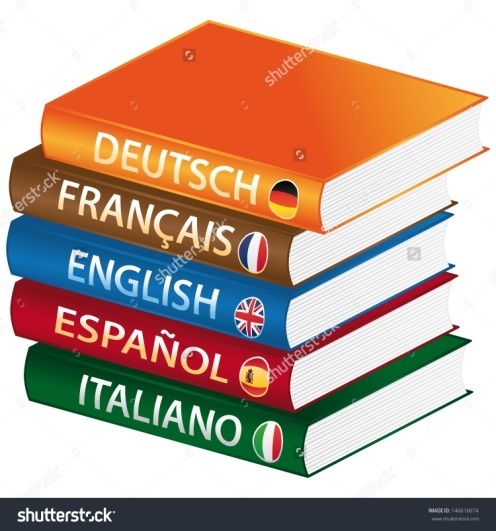 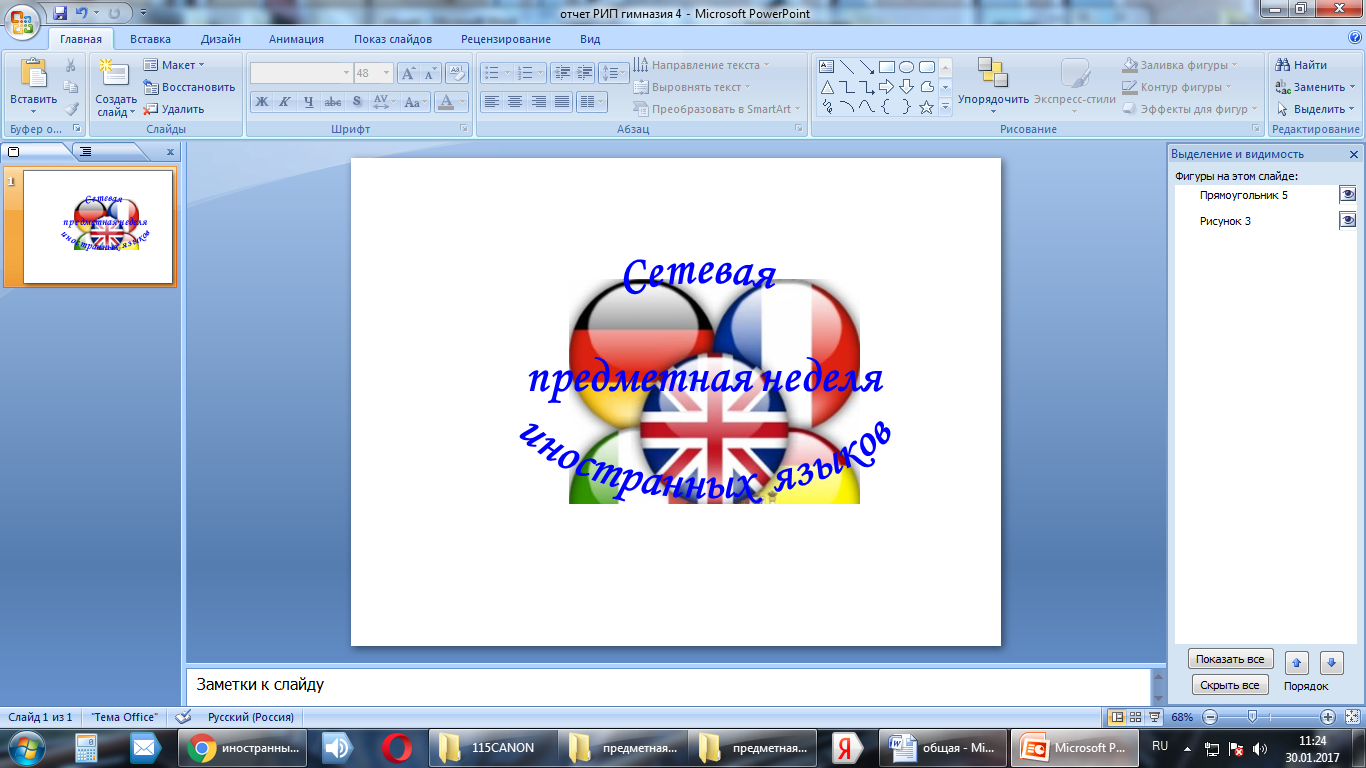 Программа сетевой Предметной недели учителей иностранных языковПрограмма сетевой Предметной недели учителей иностранных языков№ОУФИО учителяТема урокаТип урокаПедагогические технологии, методы, приемыКлассВремя, место проведения«Гимназия № 14 им. Э. К. Кудашева»Елекова Р.А.Урок английского языка «Мои животные»Урок формирования предметных навыков2 «В»01.02.2017(среда),2 урок 2 смена14.00- 14.40каб. 4МКОУ «СОШ № 12»Пшибиева М. А.Урок английского языка «What is it / Who is it?» Комбинированный   урокТехнология групповой работы,метод проектов2 «Б»02.02.2017г. (четверг)2 урок, 9.20-10.00каб. 125«Гимназия № 14 им. Э. К. Кудашева»Хагундокова А.М.Урок английского языка «Профессии»Урок формирования предметных навыков5 «Г»03.02.17(пятница)1 смена2 урок8.45- 9.25каб 12«Гимназия № 14 им. Э. К. Кудашева»Дохова М.М.Урок английского языка«Природные катастрофы»Урок открытия новых знаний8 «Е»03.02.17(пятница)2 смена14.50- 15.30каб 12МКОУ «СОШ № 7»Умарова З. МУрок английского языка «Мои друзья»Урок обобщения и систематизации знанийГрупповая работа, парная работа, смысловон чтение, игровые технологии3 «Б»03.02.17(пятница)10.30- 11.10каб 123МКОУ «СОШ № 7»Гумаева Л. Х.Театрализованное представление на французском языке«Белоснежка и 7 гномов»Внеклассное мероприятиеДраматизация Учащиеся 1-4 классов школы03.02.17(пятница)13.40- 14.30Актовый зал МКОУ «СОШ №26»Бейтуганова Р.А.Урок английского языка «Природные бедствия»Урок обобщения и систематизациизнанийТехнология проектного обучения8 «Б»03.02.17(пятница)10.15 – 10.551 смена 3 уроккаб.101МКОУ «Гимназия №13»Мендохова Э.В.Гехова М.Х.Внеклассное мероприятие«Holidays and festivals in Britain»Обобщение и систематизация знаний по теме праздники англоговорящих странИгровая технология, здоровьесберегающие технологии6 «В»03.02.2017г(пятница)4 урок 2 смены,15.50-16.30, (каб 31)МКОУ «СОШ №26»Яхутлова О.Г.Урок английского языка «Путешествие по Лондонскому зоопарку»Комбинированный урокИКТ4 «А»04.02.17(суббота)10.15 – 10.551 смена 3 уроккаб.101МКОУ «СОШ № 7»Кокова М. З.Урок английского языка «Умные животные»Урок обобщения и систематизации знанийГрупповая работа, парная работа, межпредметная интеграция3 «В»04.02.2017(суббота) 9.30- 10.10каб 216«Гимназия № 14 им. Э. К. Кудашева»Ерофеева Е.О.Урок английского языка«Умные животные»Урок закрепления полученных знаний3 «Ж»04.02.17(суббота)1 смена4 урок11.10- 11.50 каб 29«Гимназия № 14 им. Э. К. Кудашева»Белгороков М.Х.Урок английского языка«Животные»Урок закрепления полученных знаний4 «Г»04.02.17(суббота)1 смена2 урок9.35- 10.15каб 1МКОУ «СОШ № 7»Умарова З. М.Кокова М. З.Презентация проектных работ обучающихся 1-6 классовВнеклассное мероприятиеЗашита проектных работ1-6 классы04.02.17(суббота) 10.30- 11.10каб 216МКОУ СОШ №20Татарова Л.М.Урок английского языка «Дикие животные»Урок закрепления полученных знанийРабота с текстом4 «А»4.02.2017(суббота)1 урок 8.30-9.10каб.1МКОУ СОШ №20МаксидоваТ.АУрок английского языка «Отношения с родителями»Урок закрепления полученных знанийПроблемное обучение, работа с текстом.9«А»4.02.2017(суббота)5 урок 11.40-12.20каб.51МКОУ СОШ №20Тлупова А.А «Чарли и шоколадная фабрика»Внеурочное мероприятие КСО3 «Б»4«А»4.02.2017(суббота)6 урок 12.20-13.00Актовый залМКОУ СОШ №20Тлупова И.В.Урок английского языка «В прошлом»Урок закрепления полученных знанийРабота с текстом, аудирование. 6«А»4.02.2017(суббота)5урок 11.40-12.20каб.19МКОУ «Гимназия №4»Безирова Л.В., Варквасова Е.П.Урок английского языка и биологии «Healthy food»Урок обобщения и систематизации знанийГрупповая работа, РНС, проектная деятельность, межпредметная интеграция10 «А»06.02.2017 (понедельник)11:10-12:305,6 урок1 смена,каб.301МКОУ «СОШ № 12»Анисимова С. Л.Урок английского языка «Выбор профессии»Урок обобщения и систематизации знанийТехнология групповой работы, метод проектов, работа с текстом11 «А»06.02.2017г. (понедельник)2 урок, 9.20-10.00каб. 125«Гимназия № 14 им. Э. К. Кудашева»Масаева И.А.Урок английского языка «Виды деятельности в свободное время»Урок открытия новых знаний6 «Д»06.02.2017г. (понедельник)2 смена 4 урок15.35-16.15каб. 14«Гимназия № 14 им. Э. К. Кудашева»Сокурова И.Р.Озрокова А.А.Урок-игра «У.Шекспир. Жизнь и творчество»Внеклассное мероприятие9 «А», «Г»06.02.2017г. (понедельник)1 смена 5 урок11.10 – 11.50каб. 40МКОУ «СОШ № 8 им. генерала Зокаева В.К.»Гутаева Ж.А.Урок английского языка «Великолепная дикая природа»Урок обобщения и систематизации знаний6 «В»06.02.2017г(понедельник)2 урок 1 смены,9.20- 10.00,каб 1МКОУ «Гимназия №4.Журтова Л.Ш., Бекузарова Ю.Ю.Урок английского языка и русского языка «Степени сравнения имен  прилагательных»Урок,обобщения и систематизации знанийГрупповая работа, драматизация, межпредметная интеграция5 «Е»07.02.17 (вторник)8:45-9:252 урок 1 сменакаб. 205«Гимназия № 14 им. Э. К. Кудашева»Хапаева Л.В., Урок английского языка «На досуге»Урок формирования предметных навыков6 «Г»07.02.17 (вторник)16.20 – 17.005 урок 2 сменакаб. 14«Гимназия № 14 им. Э. К. Кудашева»Шогова А.М. Урок немецкого языка «Лорелей – одно из чудес света в долине Рейна»Защита проектов (немецкий язык)Проектная деятельность 11 «Б», 8  «Е»07.02.17 (вторник)11.10 – 11.505 урок 1 сменакаб. 12«Гимназия № 14 им. Э. К. Кудашева»Озенжокова Ф.Х.,Урок английского языка «Путешествиев будущее»Комбинированный урок7 «Г»07.02.17 (вторник)14.00- 14.402 урок 2 сменакаб. 12МКОУ «Гимназия №13»Чеканова Е.А.Урок английского языка«Our house»Урок обобщения и систематизации знанийТехнология проблемного обучения4 «А»07.02.2017г(вторник)3 урок 1смены,9.30. - 10.10,(каб 31)МКОУ «Гимназия №13»Казанчева З.О.Урок английского языка «Hobby»Урок обобщения и систематизации знанийТехнология проблемного обучения, здоровьесберегающие технологии5 «А»08.02.2017г(среда)2 урок 1 смены                 8.45-9.25, (каб 31)МКОУ «Гимназия №13»Сарахова М.М Внеклассное мероприятие, посвященное Дню Св. ВалентинаКонкурс «St. Valentine’s day»Урок обобщения и систематизации знанийИгровая технология, здоровьесберегающие технологии5-е классы 08.02.2017г(среда)между сменами                12.40-13.25, (каб 32)МКОУ «СОШ № 8 им. генерала Зокаева В.К.»Гутаева Ж.А.Урок английского языка «Повелительные предложения»Урок обобщения и систематизации знаний5 «Б»08.02.2017г(среда)4урок 1 смены                 10.55.-11.35, каб 1МКОУ «Гимназия №4»Святышева Е.Н.,Штымова И.А.Урок английского языка и физкультуры «На старт ГТО!»Урок обобщения и систематизации знанийГрупповая работа, парная работа, игровые технологии, здоровьесберегающие технологии, межпредметная интеграция5 «В»09.02.17 (четверг)11:10-11:505 урок 1 смена, спортзалМКОУ «СОШ № 8 им. генерала Зокаева В.К.»Гутаева Ж.А.Турнир «Знаешь ли ты Англию и английский? ('How well do you know English and England?'»Внеклассное мероприятие6 «Б»09.02.2017г(четверг)4урок 10.55.-11.35, каб 1МКОУ «Гимназия №4.Масаева М.Ш., Виноградова Т.М.Урок английского языка и географии« Употребление определённого  артикля  the с географическими названиями. Путешествие в Америку».Урок,обобщения и систематизации знаний.Групповая работа, парная работа, смысловое чтение, межпредметная интеграция8 «А»09.02.17 (четверг)13:10-14:501 урок 2 сменакаб.304МКОУ «СОШ № 28»Черновец С.О.Урок английского языка «Профессии»Урок обобщения и систематизации знанийКейс- технология4 «А»09.02.17(четверг)1 урок  2 смены13.05- 13.45каб.3МКОУ «Гимназия №4»Пономаренко Н.С., Кибишева К.В.Урок английского языка и информатики «Free time activities»Урок обобщения и систематизации знанийГрупповая работа, КСО, решение  проблемных задач, межпредметная интеграция6 «А»10.02.17 (пятница)14:50-15:303 урок2 смена, поливалентный залМКОУ «СОШ № 8 им. генерала Зокаева В.К.»Гутаева Ж.А.Спектакль«Love your neighbors»«Любите своих соседей»Внеклассное мероприятиеДраматизация 5 «Б»10.02.2017г(пятница)4 урок 10.55-11.35, каб 1МКОУ «СОШ № 28»Молова М.Б.Урок английского языка « Распорядок дня»Урок открытие новых знанийГрупповая работа,парная работа,межпредметная интеграция. 5 «А»11.02.2017(суббота)3 урок   1 смены9.35-10.15каб.№29«Гимназия № 14 им. Э. К. Кудашева»Учителя английского языка 4, 8 классовМежсетевые дистанционные конкурсыпо английскому языку для обучающихся«Юный лингвист»Внеклассное мероприятие4-е классы,8-е классы04.02.17г.-07.02.17г.«Гимназия № 14 им. Э. К. Кудашева»Шогова А. М.,Кушмизок Д. Р.Межсетевой дистанционный конкурспо немецкому языку для обучающихся «Юный лингвист»Внеклассное мероприятие7-е классы04.02.17г.-07.02.17г.МКОУ «СОШ №15»Бачиева С.Д. – учитель английского языкаКазанчева М.Х. – учитель  биологииЕрвасова З.З. – учитель английского языкаИнтегрированный урок «Физиология человека»Урок – соревнованиеИгровая технология8 класс 13.02.2017г (понедельник)5-6 урок 1 смена1135 - 1305каб. 17МКОУ «СОШ №15»Бачиева С.Д. – учитель английского языкаЕрвасова З.З. – учитель английского языкаСпектакль  «Экскурсия по Индии»Внеклассное мероприятиеДраматизация 6-11 классы13.02.2017г (понедельник)1315 – 1430каб. 17